Газета муниципального образования Архиповский сельсоветСакмарского района Оренбургской областиАрхиповский Вестник№ 3  11 августа 2023 годаАдминистрациямуниципального образованияАрхиповский сельсоветСакмарского  районаОренбургской областиПОСТАНОВЛЕНИЕ9 августа 2023 № 69-п                                                                     с. АрхиповкаО мерах по обеспечению исполнениябюджета муниципального образованияАрхиповский сельсовет Сакмарского районаОренбургской областиВ целях обеспечения исполнения бюджета муниципального образования Архиповский сельсовет и на основании решения Совета депутатов муниципального образования Сакмарский район от 21.12.2016 № 103 «О бюджетном процессе в муниципальном образовании Сакмарский район» в соответствии с постановлением Правительства Оренбургской области от 23.01.2023 № 18-пп «О мерах по обеспечению исполнения областного бюджета»:1. Установить, что исполнение бюджета муниципального образования Архиповский сельсовет (далее – бюджет поселения) осуществляется в соответствии со сводной бюджетной росписью, утвержденными лимитами бюджетных обязательств, кассовым планом и бюджетными росписями главных распорядителей бюджетных средств.2. Специалисту 2 категории администрации Архиповский сельсовет  проводить постоянную работу с налогоплательщиками – юридическими лицами с целью обеспечения ими своевременных расчетов по платежам в бюджеты всех уровней.	3. Главным администраторам доходов  бюджета поселения:3.1. Обеспечить исполнение плановых назначений по налоговым и неналоговым доходам, утвержденных решением Совета депутатов о местном бюджете (для главных администраторов доходов районного бюджета, являющихся федеральными органами власти, данное поручение носит рекомендательный характер).3.2. Принять меры по сокращению задолженности по уплате налоговых и неналоговых платежей (для главных администраторов доходов местного бюджета, являющихся федеральными органами власти, данное поручение носит рекомендательный характер). 3.3. Обеспечить своевременное уточнение невыясненных поступлений с целью их зачисления на соответствующие коды бюджетной классификации доходов бюджетов бюджетной системы Российской Федерации.3.4. Обеспечить своевременное направление в Государственную информационную систему о государственных и муниципальных платежах информации, необходимой для уплаты денежных средств физическими и юридическими лицами за государственные услуги и иных платежей, являющихся источниками формирования доходов бюджетов бюджетной системы Российской Федерации.3.5. Обеспечить представление в финансовый отдел администрации района (далее – финансовый отдел) сведений, необходимых для составления и ведения кассового плана, в сроки, установленные финансовым отделом.3.6. Повысить эффективность работы межведомственных комиссий по вопросам:сокращения недоимки и уплаты налогов; оплаты труда, уплаты страховых взносов и снижения неформальной занятости.4.Главным распорядителям средств районного бюджета:4.1. Разработать (привести в соответствие) и представить при необходимости на утверждение в администрацию района:порядки расходования субвенций, передаваемых из областного бюджета в бюджет муниципального образования Архиповский сельсовет в очередном финансовом году, либо при необходимости изменения в действующие порядки;порядки предоставления субсидий, предусмотренных решением о бюджете на очередной финансовый год и плановый период, юридическим лицам (за исключением субсидий муниципальным учреждениям поселения), индивидуальным предпринимателям, а также физическим лицам – производителям товаров, работ, услуг либо при необходимости внесения изменений в действующие порядки;порядки предоставления субсидий, предусмотренных решением о бюджете на очередной финансовый год и плановый период, некоммерческим организациям, не являющимся муниципальными учреждениями, либо при необходимости внесения изменений в действующие порядки;порядки предоставления мер социальной поддержки отдельным категориям граждан, предусмотренных решением о бюджете на очередной финансовый год и плановый период, либо при необходимости внесения изменений в действующие порядки.4.2. Представлять в финансовый отдел:предложения о сокращении соответствующих бюджетных ассигнований в случае, если порядки, указанные в подпункте 4.1 настоящего пункта, не утверждены по состоянию на 1 июля очередного финансового года;одновременно с предложениями по внесению изменений в решение о бюджете на очередной финансовый год и плановый период представить проекты постановлений администрации поссовета о внесении изменений в муниципальные программы в случае, если планируемые изменения бюджетных ассигнований оказывают влияние на показатели (индикаторы) и (или) ожидаемые результаты реализации муниципальных программ;предложения об уменьшении утвержденных на текущий финансовый год лимитов бюджетных обязательств на сумму, равную сумме средств, подлежащих перечислению в областной бюджет, если не достигнуты значения результатов использования субсидий и иных межбюджетных трансфертов, полученных из областного бюджета, не исполнен график выполнения мероприятий по проектированию и (или) строительству (реконструкции, включая элементы реставрации, техническому перевооружению) объектов капитального строительства (в случае предоставления из областного бюджета межбюджетных трансфертов на софинансирование капитальных вложений);на согласование проекты правовых актов, приводящих к изменениям в штатных расписаниях, влекущим изменения должностей муниципальных служащих и работников органов местного самоуправления, не отнесенных к должностям муниципальной службы муниципального образования Архиповский сельсовет;информацию о фактической потребности (изменении потребности) в объеме средств, необходимом для оплаты денежных обязательств по расходам, источником финансового обеспечения которых является единая субвенция на осуществление отдельных государственных полномочий, в срок до 15 числа месяца, предшествующего месяцу, на который заявляется фактическая потребность.4.3. Обеспечить:выплату заработной платы (перечисление платежей в государственные внебюджетные фонды), оплату коммунальных услуг, исполнение публичных нормативных обязательств, уплату налогов, финансирование принятых и неисполненных обязательств отчетного года в первоочередном порядке и в пределах доведенных лимитов бюджетных обязательств; формирование графиков перечисления субсидий муниципальным бюджетным учреждениям на финансовое обеспечение выполнения ими муниципального задания с учетом сроков оплаты товаров, работ, услуг, выплаты заработной платы работникам муниципальных бюджетных учреждений и перечисления средств в государственные внебюджетные фонды с целью исключения образования на их счетах необоснованных остатков бюджетных средств;возврат в областной бюджет остатков, не использованных по состоянию на 1 января очередного финансового года  межбюджетных трансфертов, полученных в виде субсидий, субвенций и иных межбюджетных трансфертов в сроки, установленные Бюджетным кодексом Российской Федерации, с представлением соответствующей информации в финансовый отдел; выполнение в пределах компетенции условий соглашения о мерах по обеспечению устойчивого социально-экономического развития и оздоровлению муниципальных финансов муниципального образования Архиповский сельсовет, заключенного с министерством финансов Оренбургской области;соблюдение запрета на установление расходных обязательств, не связанных с решением вопросов, отнесенных Конституцией Российской Федерации и Федеральными законами к полномочиям органов местного самоуправления;оперативное представление в финансовый отдел информации, необходимой для внесения в реестр участников бюджетного процесса, а также юридических лиц, не являющихся участниками бюджетного процесса, в государственной интегрированной информационной системе управления общественными финансами «Электронный бюджет», в соответствии с приказом Минфина России от 23 декабря 2014 года № 163н;контроль за соблюдением установленного уровня софинансирования за счет средств местного бюджета при использовании субсидий из областного бюджета;контроль за возвратом в текущем году муниципальным образованием Архиповский сельсовет остатков, не использованных по состоянию на 1 января очередного финансового года межбюджетных трансфертов, полученных в форме субсидий, субвенций, иных межбюджетных трансфертов, имеющих целевое назначение, и представление соответствующей информации в финансовый отдел;принятие решений о наличии (об отсутствии) потребности в текущем году в межбюджетных трансфертах, не использованных в отчетном году, а также возврат таких межбюджетных трансфертов в бюджет, из которого они были ранее предоставлены, при принятии решения о наличии потребности в них в сроки, установленные бюджетным законодательством; в текущем финансовом году соотношения между уровнем оплаты труда отдельных категорий работников бюджетной сферы, определенных указами Президента Российской Федерации, и уровнем среднемесячного дохода от трудовой деятельности в Оренбургской области; своевременное заключение с областными органами исполнительной власти соглашений о предоставлении субсидий, иных межбюджетных трансфертов из областного бюджета (при их предоставлении в соответствии с областными нормативными правовыми актами);контроль соблюдения руководителями подведомственных учреждений условий,  заключенных с ними эффективных контрактов в части достижения показателей, характеризующих степень выполнения муниципального задания на оказание муниципальных услуг (выполнение работ) (далее – муниципальное задание);уровень средней заработной платы работников муниципальных учреждений дифференцированно в зависимости от объема оказываемых платных услуг и выполняемых функций (в сферах образования, культуры);заключение эффективных контрактов с работниками муниципальных учреждений Архиповского сельсовета;полноту и своевременность размещения информации о деятельности муниципальных учреждений Архиповского сельсовета на официальном сайте для размещения информации о  муниципальных учреждениях www.bus.gov.ru в информационно-телекоммуникационной сети «Интернет»;возврат до 1 апреля текущего года муниципальными бюджетными  учреждениями Архиповского сельсовета средств в объеме остатков субсидий, предоставленных им в отчетном финансовом году на финансовое обеспечение выполнения муниципальных заданий  за счет средств, выделенных в виде безвозмездных поступлений из  областного бюджета, образовавшихся в связи с не достижением установленных муниципальным заданием показателей, характеризующих объем муниципальных услуг (работ);утверждение до 1 января очередного финансового года нормативных затрат, рассчитанных на основании базовых нормативов затрат на оказание муниципальных услуг (выполнение работ) с применением отраслевых и территориальных корректирующих коэффициентов;соблюдение  сроков исполнения обязательств в рамках реализации национальных, региональных и приоритетных проектов. 5. Установить, что получатели средств местного бюджета при заключении договоров (муниципальных контрактов) на поставку товаров, выполнение работ и оказание услуг в пределах доведенных им в установленном порядке лимитов бюджетных обязательств вправе предусматривать авансовые платежи, если иное не установлено законодательством Российской Федерации:до 100 процентов суммы договора (муниципального контракта), но не более доведенных лимитов бюджетных обязательств по соответствующему коду бюджетной классификации Российской Федерации на текущий финансовый год:на оказание услуг связи, подписку на печатные издания и их приобретение;на обучение на курсах повышения квалификации, участие в научных, методических, научно-практических и иных конференциях и семинарах, а также обучение по программам дополнительного профессионального образования; на оплату командировочных расходов (суточные, проживание) при направлении в служебные командировки, приобретение авиа- и железнодорожных билетов, билетов для проезда пригородным транспортом;на организацию и проведение спортивно-массовых, культурно-зрелищных мероприятий, соревнований (в том числе учебно-тренировочных сборов, фестивалей, конкурсов, олимпиад), подготовку и командирование спортсменов, участников на данные мероприятия, соревнования, в том числе расходы на проезд, проживание, питание, суточные, медико-биологическое обеспечение, оплату взноса на участие при направлении на различного рода мероприятия студентов (учащихся), и сопровождающих их лиц, не являющихся штатными сотрудниками направляющего их учреждения, а также сопровождающих их лиц, спортсменов, тренеров, спортивных судей, не являющихся штатными сотрудниками направляющего их учреждения, расходов по договорам на оказание услуг по организации и проведению спортивно-массовых, культурно-зрелищных мероприятий, соревнований, аналогичных мероприятий в других сферах деятельности местного, районного, областного, республиканского и международного масштабов; работы или услуги, выполнение или оказание которых может осуществляться только органом исполнительной власти в соответствии с его полномочиями либо подведомственными ему государственным (муниципальным) учреждением;по договорам обязательного страхования гражданской ответственности владельцев транспортных средств;на проведение государственной экспертизы проектной документации;2) по договорам (муниципальным контрактам) на выполнение работ по строительству, реконструкции, капитальному ремонту и ремонту объектов капитального строительства муниципальной собственности Архиповского сельсовета, на приобретение объектов недвижимого имущества в муниципальную собственность Архиповского сельсовета:а)	на сумму, не превышающую 10 млн. рублей, – до 30 процентов суммы договора (муниципального контракта), но не более 30 процентов доведенных лимитов бюджетных обязательств по соответствующему коду бюджетной классификации Российской Федерации на текущий финансовый год;б)	на сумму, превышающую 10 млн. рублей, – до 30 процентов суммы договора (муниципального контракта), но не более доведенных лимитов бюджетных обязательств по соответствующему коду бюджетной классификации Российской Федерации на текущий финансовый год с последующим авансированием выполняемых работ после подтверждения выполнения предусмотренных договором (муниципальным контрактом) работ в объеме произведенного авансового платежа (с ограничением общей суммы авансирования не более 70 процентов суммы договора (муниципального контракта);3) до 50 процентов суммы договора (муниципального контракта), но не более доведенных лимитов бюджетных обязательств по соответствующему коду бюджетной классификации Российской Федерации на текущий финансовый год - по договорам (муниципальным контрактам) при осуществлении закупки у единственного поставщика (подрядчика, исполнителя) товара, работы, услуги, производство (выполнение, оказание) которых осуществляется учреждением и предприятием уголовно-исполнительной системы в соответствии с перечнем товаров, работ, услуг, утвержденным постановлением Правительства Российской Федерации от 26 декабря 2013 года N 1292 "Об утверждении перечня товаров (работ, услуг), производимых (выполняемых, оказываемых) учреждениями и предприятиями уголовно-исполнительной системы, закупка которых может осуществляться заказчиком у единственного поставщика (подрядчика, исполнителя)";4) до 30 процентов суммы договора (муниципального контракта), но не более 30 процентов доведенных лимитов бюджетных обязательств по соответствующему коду бюджетной классификации Российской Федерации на текущий финансовый год - по остальным договорам (муниципальным контрактам), не указанным в подпунктах 1 - 3 настоящего пункта;5) в 2023 году в размере от 30 до 50 процентов суммы договора (муниципального контракта) - в случае если бюджетным законодательством установлено казначейское сопровождение таких договоров (муниципальных контрактов).В случае если исполнение такого договора (муниципального контракта) осуществляется в 2023 году и последующих годах и соответствующих лимитов бюджетных обязательств, доведенных до получателя средств районного бюджета, недостаточно для выплаты авансового платежа в текущем финансовом году, в договоре (муниципальном контракте) предусматривается условие о выплате такого авансового платежа в оставшемся размере не позднее 1 февраля очередного финансового года без подтверждения поставки товаров (выполнения работ, оказания услуг) в объеме ранее выплаченного авансового платежа.6. Главные распорядители средств местного бюджета, осуществляющие функции и полномочия учредителя в отношении муниципальных бюджетных  учреждений Архиповского сельсовета, обеспечивают включение указанными учреждениями при заключении ими договоров (контрактов) о поставке товаров, выполнении работ и об оказании услуг условий об авансовых платежах в объеме, не превышающем предельные размеры выплат авансовых платежей, установленные в соответствии с пунктом 5 настоящего постановления для получателей средств местного бюджета.7. Не допускается после 1 декабря текущего года принятие бюджетных обязательств, возникающих из договоров (муниципальных контрактов) о поставке товаров, выполнении работ, оказании услуг, предусматривающих сроки оплаты поставленных товаров, выполненных работ, оказанных услуг или выплаты аванса, в том числе по отдельным этапам их исполнения, превышающие один месяц после указанной даты.8. В случае изменения объема бюджетных ассигнований (лимитов бюджетных обязательств) на финансовое обеспечение выполнения муниципального задания в связи с внесением изменений в решение Совета депутатов поселения о местном бюджете и (или) реализацией мер, предусмотренных настоящим постановлением, главными распорядителями средств местного бюджета, осуществляющими функции и полномочия учредителя муниципальных учреждений Архиповский сельсовет, в течение 20 рабочих дней вносятся соответствующие изменения в муниципальные задания и (или) утвержденные нормативные затраты на оказание муниципальных услуг (выполнение работ).9.	Условием внесения финансовым отделом предложений о внесении изменений в решение Совета депутатов о местном бюджете (сводную бюджетную роспись) является:1) достаточность местного бюджета и подведомственными ему учреждениями обязательств по оплате коммунальных услуг и оплате труда, в том числе обязательств, связанных с достижением показателей заработной платы по отдельным категориям работников бюджетной сферы в соответствии с указами Президента Российской Федерации;2) сохранение уровня заработной платы не ниже минимального размера оплаты труда, установленного законодательством Российской Федерации;3) недопущение образования просроченной кредиторской задолженности.10. Специалисту 2 категории администрации Архиповского сельсовета:10.1. Обеспечить контроль за расходованием средств местного бюджета на содержание органов местного самоуправления и, при необходимости, вносить предложения по их оптимизации с целью соблюдения установленного норматива расходов на содержание органов местного самоуправления поселения.10.2. Принимать изменения в показатели кассового плана соответствующего месяца в пределах годового объема кассового плана при условии сбалансированности кассового плана соответствующего месяца.10.3. Обеспечить заключение  сельским поселением соглашений о мерах по обеспечению устойчивого социально-экономического развития и оздоровлению муниципальных финансов.10.4. В целях повышения эффективности и прозрачности расходования средств местного бюджета получателям средств местного бюджета, бюджетным учреждениям минимизировать получение наличных денежных средств для оплаты закупки товаров, работ, услуг для обеспечения муниципальных нужд.11. Администрации муниципального образования Архиповский сельсовет:11.1. Рекомендовать:11.1.1. Принять  дополнительные меры по исполнению местных бюджетов.11.1.2. Не допускать финансирования из местных бюджетов расходных обязательств, не отнесенных к полномочиям местного самоуправления муниципальных образований Оренбургской области.11.1.3. Представить до 15 января очередного финансового года в финансовый отдел решения о бюджете сельского поселения на очередной финансовый год и на плановый период.11.1.4. Активизировать работу по повышению собираемости налоговых и неналоговых доходов в части сокращения и ликвидации задолженности, в том числе по начисленным пеням и штрафам, легализации доходов, получаемых субъектами малого и среднего предпринимательства, предприятиями и организациями всех форм собственности, индивидуальными предпринимателями и самозанятыми гражданами, осуществляющими деятельность на территории поселения.11.1.5. Провести мероприятия по выявлению собственников земельных участков и другого недвижимого имущества с целью привлечения их к налогообложению, оказывать содействие в оформлении прав собственности на земельные участки и имущество физическими лицами.11.1.6. Выявлять используемые не по целевому назначению (неиспользуемые) земли сельскохозяйственного назначения в рамках проведения мероприятий муниципального земельного контроля для направления соответствующей информации в Управление Федеральной службы по ветеринарному и фитосанитарному надзору (Россельхознадзор) по Оренбургской области.11.2. Обеспечить:достижение уровней средней заработной платы в муниципальном образовании по отдельным категориям работников бюджетной сферы, определенных указами Президента Российской Федерации;при  передаче полномочий по содержанию работников в сфере культуры на районный уровень, в полном объеме от потребности в средствах, необходимых для достижения уровней средней заработной платы по отдельным категориям работников бюджетной сферы, определенных указами Президента Российской Федерации;исполнение в полном объеме обязательств по своевременной выплате заработной платы и других социальных обязательств перед работниками муниципальных учреждений, по оплате коммунальных услуг и по обеспечению бесперебойного функционирования социальной и жилищно-коммунальной сферы;перечисление в районный и областной бюджеты остатков, не использованных по состоянию на 1 января очередного финансового года межбюджетных трансфертов, полученных в форме субсидий, субвенций и иных межбюджетных трансфертов, имеющих целевое назначение, предоставленных из районного и областного бюджетов в сроки, установленные Бюджетным кодексом Российской Федерации;проведение ежеквартального анализа дебиторской и кредиторской задолженности и принятие мер, направленных на недопущение дебиторской и кредиторской задолженности;эффективное использование целевых межбюджетных трансфертов, переданных из районного и областного бюджетов в местные бюджеты;формирование бюджетных ассигнований на финансовое обеспечение реализации муниципальных программ на уровне не ниже 98 процентов от общего объема расходов местного бюджета на очередной финансовый год;отражение в муниципальных программах средств целевых межбюджетных трансфертов, предоставляемых местным бюджетам в рамках государственных программ Оренбургской области и муниципальных программ МО Сакмарский район;выполнение условий соглашений о мерах по обеспечению устойчивого социально-экономического развития и оздоровлению муниципальных финансов, заключаемых с финансовым отделом;проведение анализа качества и полноты сведений об объектах недвижимости, расположенных на территории поселения, для принятия административных решений по их вовлечению в налоговый оборот. 11.3. Направлять в Государственную информационную систему о государственных и муниципальных платежах информацию, необходимую для уплаты денежных средств физическими и юридическими лицами за государственные услуги и иных платежей, являющихся источниками формирования доходов бюджетов бюджетной системы Российской Федерации.12. Контроль за исполнением настоящего постановления оставляю за собой.13. Постановление вступает в силу со дня его подписания и распространяет свое действие на правоотношения, возникшие с 1 января 2023 года. Глава муниципального образования                                             Н.Н. РябовАрхиповский сельсоветАдминистрациямуниципального образованияАрхиповский сельсоветСакмарского районаОренбургской областиПОСТАНОВЛЕНИЕот  09.08.2023  № 71-пс. АрхиповкаОб утверждении  Отчета об исполнениибюджета Архиповского сельсоветаза 1 полугодие 2023 года         В соответствии с пунктом 5 статьи 264.2 Бюджетного кодекса Российской Федерации, статьи 52 Федерального закона от 06 октября 2003 № 131-ФЗ «Об общих принципах организации местного самоуправления в Российской Федерации», Уставом муниципального образования Архиповксий сельсовет, Положением о бюджетном процессе в муниципальном образовании Архиповский сельсовет:Утвердить отчет об исполнении бюджета Архиповского сельсовета (форма по ОКУД 0503117) за 1 полугодие 2023 года по доходам в сумме 2915,9 тысяч рублей, по расходам 2934,6 тысяч рублей, с превышением расходов над доходами на 18,7 тысяч рублей, с показателями по:-доходам бюджета Архиповского сельсовета по кодам классификации доходов бюджетов, согласно приложению 1 (часть 1 отчета об исполнении бюджета);-расходам бюджета Архиповского сельсовета по разделам, подразделам квалификации расходов бюджета, согласно приложению 1 (часть 2 отчета об исполнении бюджета);-источник финансирования дефицита бюджета муниципального образования Архиповский сельсовет по кодам классификации источников финансирования дефицита бюджетов, согласно приложении 1 (часть 3 отчета об исполнении бюджета).Специалисту 1 категории по бухгалтерскому учету администрации Архиповского сельсовета направить данный отчет в Совет депутатов муниципального образования Архиповский сельсовет, в Контрольно – счетную палату муниципального образования Сакмарский район для осуществления внешнего муниципального финансового контроля.Контроль за исполнением данного постановления оставляю за собой.Постановление вступает в силу после официального опубликования в газете муниципального образования «Архиповский Вестник».Глава муниципального образованияАрхиповский сельсовет                                                                     Н.Н. РябовОТЧЕТ ОБ ИСПОЛНЕНИИ БЮДЖЕТАКОДЫ0503117Форма по ОКУДна 1 июля 2023 г.Дата01.07.202346757910по ОКПОНаименованиефинансового органаАдминистрация муниципального образованияАрхиповский сельсовет Сакмарского районаОренбургской области013Глава по БКпо ОКТМОНаименование публично-правового образованияПериодичность:Сельское поселение Архиповское53640402месячная, квартальная, годоваяруб.Единица измерения:3831. Доходы бюджетаУтвержденныебюджетныеназначенияКодстрокиКод дохода по бюджетнойклассификацииНеисполненныеназначенияНаименование показателяИсполнено123456Доходы бюджета - всего010X6,118,600.002,915,882.033,202,717.97в том числе:НАЛОГОВЫЕ И НЕНАЛОГОВЫЕ ДОХОДЫНАЛОГИ НА ПРИБЫЛЬ, ДОХОДЫНалог на доходы физических лиц010010010000 10000000000000000000 10100000000000000000 101020000100001105,349,100.003,733,000.003,733,000.002,600,433.522,080,323.262,080,323.262,748,666.481,652,676.741,652,676.74Налог на доходы физических лиц с доходов, источником которых является налоговый агент, заисключением доходов, в отношении которых исчисление и уплата налога осуществляются всоответствии со статьями 227, 227.1 и 228 Налогового кодекса Российской Федерации, а такжедоходов от долевого участия в организации, полученных в виде дивидендов010010010010000 10102010010000110000 10102010011000110000 10102010013000110000 101020200100001101,862,000.001,862,000.000.001,014,519.571,015,056.23-536.66847,480.43846,943.770.00Налог на доходы физических лиц с доходов, источником которых является налоговый агент, заисключением доходов, в отношении которых исчисление и уплата налога осуществляются всоответствии со статьями 227, 227.1 и 228 Налогового кодекса Российской Федерации (сумма платежа(перерасчеты, недоимка и задолженность по соответствующему платежу, в том числе по отмененному)Налог на доходы физических лиц с доходов, источником которых является налоговый агент, заисключением доходов, в отношении которых исчисление и уплата налога осуществляются всоответствии со статьями 227, 227.1 и 228 Налогового кодекса Российской Федерации (суммыденежных взысканий (штрафов) по соответствующему платежу согласно законодательствуРоссийской Федерации)Налог на доходы физических лиц с доходов, полученных от осуществления деятельностифизическими лицами, зарегистрированными в качестве индивидуальных предпринимателей,нотариусов, занимающихся частной практикой, адвокатов, учредивших адвокатские кабинеты, и другихлиц, занимающихся частной практикой в соответствии со статьей 227 Налогового кодекса РоссийскойФедерации877,000.00877,531.010.00Налог на доходы физических лиц с доходов, полученных от осуществления деятельностифизическими лицами, зарегистрированными в качестве индивидуальных предпринимателей,нотариусов, занимающихся частной практикой, адвокатов, учредивших адвокатские кабинеты, и другихлиц, занимающихся частной практикой в соответствии со статьей 227 Налогового кодекса РоссийскойФедерации (сумма платежа (перерасчеты, недоимка и задолженность по соответствующему платежу,в том числе по отмененному)010010000 10102020011000110000 10102030010000110877,000.00152,000.00877,531.017,117.150.00Налог на доходы физических лиц с доходов, полученных физическими лицами в соответствии состатьей 228 Налогового кодекса Российской Федерации144,882.85Налог на доходы физических лиц с доходов, полученных физическими лицами в соответствии состатьей 228 Налогового кодекса Российской Федерации (сумма платежа (перерасчеты, недоимка изадолженность по соответствующему платежу, в том числе по отмененному)010010000 10102030011000110000 10102080010000110152,000.00842,000.007,117.15144,882.85705,672.12Налог на доходы физических лиц в части суммы налога, превышающей 650 000 рублей, относящейся кчасти налоговой базы, превышающей 5 000 000 рублей (за исключением налога на доходы физическихлиц с сумм прибыли контролируемой иностранной компании, в том числе фиксированной прибыликонтролируемой иностранной компании, а также налога на доходы физических лиц в отношениидоходов от долевого участия в организации, полученных в виде дивидендов)136,327.88Налог на доходы физических лиц части суммы налога, превышающей 650 000 рублей, относящейся кчасти налоговой базы, превышающей 5 000 000 рублей (сумма платежа (перерасчеты, недоимка изадолженность по соответствующему платежу, в том числе по отмененному)010010000 10102080011000110000 10102130010000110842,000.000.00136,327.8844,827.65705,672.120.00Налог на доходы физических лиц в отношении доходов от долевого участия в организации,полученных в виде дивидендов (в части суммы налога, не превышающей 650 000 рублей)Налог на доходы физических лиц в отношении доходов от долевого участия в организации,полученных в виде дивидендов (в части суммы налога, не превышающей 650 000 рублей) (суммаплатежа (перерасчеты, недоимка и задолженность по соответствующему платежу, в том числе поотмененному)010010010000 10102130011000110000 10300000000000000000 103020000100001100.00809,100.00809,100.0044,827.65440,820.60440,820.600.00368,279.40368,279.40НАЛОГИ НА ТОВАРЫ (РАБОТЫ, УСЛУГИ), РЕАЛИЗУЕМЫЕ НА ТЕРРИТОРИИ РОССИЙСКОЙФЕДЕРАЦИИАкцизы по подакцизным товарам (продукции), производимым на территории Российской ФедерацииДоходы от уплаты акцизов на дизельное топливо, подлежащие распределению между бюджетамисубъектов Российской Федерации и местными бюджетами с учетом установленныхдифференцированных нормативов отчислений в местные бюджеты010000 10302230010000110383,200.00227,245.27155,954.73Доходы от уплаты акцизов на дизельное топливо, подлежащие распределению между бюджетамисубъектов Российской Федерации и местными бюджетами с учетом установленныхдифференцированных нормативов отчислений в местные бюджеты (по нормативам, установленнымфедеральным законом о федеральном бюджете в целях формирования дорожных фондов субъектовРоссийской Федерации)010010000 10302231010000110000 10302240010000110383,200.002,700.00227,245.271,181.19155,954.731,518.81Доходы от уплаты акцизов на моторные масла для дизельных и (или) карбюраторных (инжекторных)двигателей, подлежащие распределению между бюджетами субъектов Российской Федерации иместными бюджетами с учетом установленных дифференцированных нормативов отчислений вместные бюджеты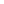 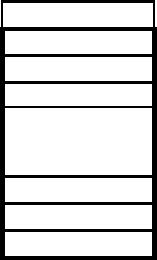 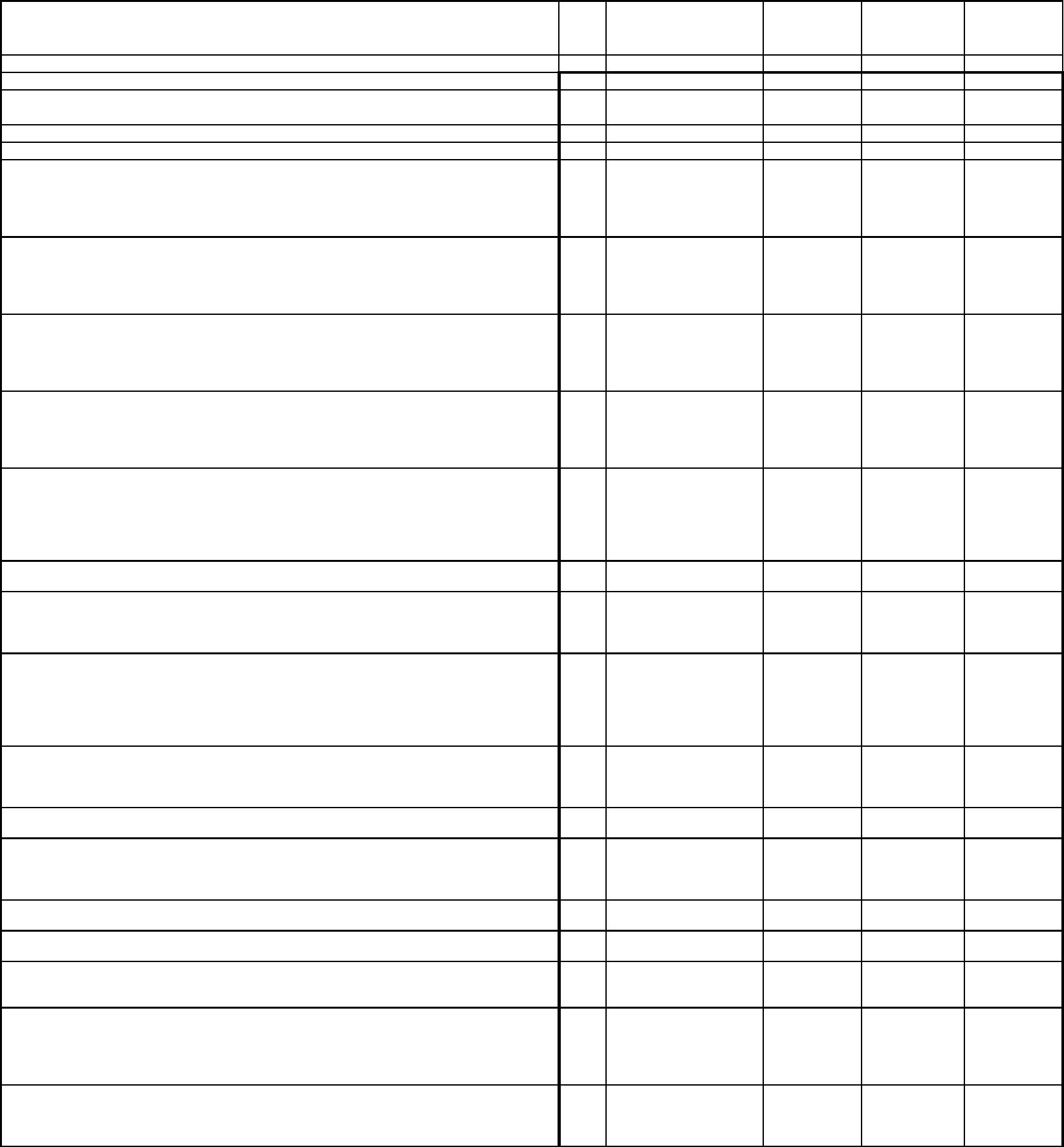 1. Доходы бюджетаУтвержденныебюджетныеназначенияКодстрокиКод дохода по бюджетнойклассификацииНеисполненныеназначенияНаименование показателяИсполнено123456Доходы от уплаты акцизов на моторные масла для дизельных и (или) карбюраторных (инжекторных)двигателей, подлежащие распределению между бюджетами субъектов Российской Федерации иместными бюджетами с учетом установленных дифференцированных нормативов отчислений вместные бюджеты (по нормативам, установленным федеральным законом о федеральном бюджете вцелях формирования дорожных фондов субъектов Российской Федерации)010010000 10302241010000110000 103022500100001102,700.001,181.191,518.81Доходы от уплаты акцизов на автомобильный бензин, подлежащие распределению между бюджетамисубъектов Российской Федерации и местными бюджетами с учетом установленныхдифференцированных нормативов отчислений в местные бюджеты473,700.00240,747.61232,952.39Доходы от уплаты акцизов на автомобильный бензин, подлежащие распределению между бюджетамисубъектов Российской Федерации и местными бюджетами с учетом установленныхдифференцированных нормативов отчислений в местные бюджеты (по нормативам, установленнымфедеральным законом о федеральном бюджете в целях формирования дорожных фондов субъектовРоссийской Федерации)010010000 10302251010000110000 10302260010000110473,700.00-50,500.00240,747.61-28,353.47232,952.39-22,146.53Доходы от уплаты акцизов на прямогонный бензин, подлежащие распределению между бюджетамисубъектов Российской Федерации и местными бюджетами с учетом установленныхдифференцированных нормативов отчислений в местные бюджетыДоходы от уплаты акцизов на прямогонный бензин, подлежащие распределению между бюджетамисубъектов Российской Федерации и местными бюджетами с учетом установленныхдифференцированных нормативов отчислений в местные бюджеты (по нормативам, установленнымфедеральным законом о федеральном бюджете в целях формирования дорожных фондов субъектовРоссийской Федерации)010010010010010010000 10302261010000110000 10500000000000000000 10503000010000110000 10503010010000110000 10600000000000000000 10601000000000110-50,500.001,000.00-28,353.4741,562.5041,562.5041,562.5037,127.16-2,541.13-22,146.530.00НАЛОГИ НА СОВОКУПНЫЙ ДОХОДЕдиный сельскохозяйственный налогЕдиный сельскохозяйственный налогНАЛОГИ НА ИМУЩЕСТВО1,000.000.001,000.000.00805,000.0075,000.00767,872.8477,541.13Налог на имущество физических лицНалог на имущество физических лиц, взимаемый по ставкам, применяемым к объектамналогообложения, расположенным в границах сельских поселений010000 1060103010000011075,000.00-2,541.1377,541.13Налог на имущество физических лиц, взимаемый по ставкам, применяемым к объектамналогообложения, расположенным в границах сельских поселений (сумма платежа (перерасчеты,недоимка и задолженность по соответствующему платежу, в том числе по отмененному)010010010000 10601030101000110000 10606000000000110000 1060603000000011075,000.00730,000.00228,000.00-2,541.1339,668.29128,338.9877,541.13690,331.7199,661.02Земельный налогЗемельный налог с организацийЗемельный налог с организаций, обладающих земельным участком, расположенным в границахсельских поселений010000 10606033100000110228,000.00128,338.9899,661.02Земельный налог с организаций, обладающих земельным участком, расположенным в границахсельских поселений (сумма платежа (перерасчеты, недоимка и задолженность по соответствующемуплатежу, в том числе по отмененному)010010000 10606033101000110000 10606040000000110228,000.00502,000.00128,338.98-88,670.6999,661.02Земельный налог с физических лиц590,670.69Земельный налог с физических лиц, обладающих земельным участком, расположенным в границахсельских поселений010000 10606043100000110502,000.00-88,670.69590,670.69Земельный налог с физических лиц, обладающих земельным участком, расположенным в границахсельских поселений (сумма платежа (перерасчеты, недоимка и задолженность по соответствующемуплатежу, в том числе по отмененному)010010000 10606043101000110000 10800000000000000502,000.001,000.00-88,670.69600.00590,670.69400.00ГОСУДАРСТВЕННАЯ ПОШЛИНАГосударственная пошлина за совершение нотариальных действий (за исключением действий,совершаемых консульскими учреждениями Российской Федерации)010010000 10804000010000110000 108040200100001101,000.001,000.00600.00600.00400.00400.00Государственная пошлина за совершение нотариальных действий должностными лицами органовместного самоуправления, уполномоченными в соответствии с законодательными актами РоссийскойФедерации на совершение нотариальных действийГосударственная пошлина за совершение нотариальных действий должностными лицами органовместного самоуправления, уполномоченными в соответствии с законодательными актами РоссийскойФедерации на совершение нотариальных действий010010000 10804020011000110000 200000000000000001,000.00600.00400.00БЕЗВОЗМЕЗДНЫЕ ПОСТУПЛЕНИЯ769,500.00315,448.51454,051.49БЕЗВОЗМЕЗДНЫЕ ПОСТУПЛЕНИЯ ОТ ДРУГИХ БЮДЖЕТОВ БЮДЖЕТНОЙ СИСТЕМЫРОССИЙСКОЙ ФЕДЕРАЦИИ010010010000 20200000000000000000 20210000000000150000 20215001000000150769,500.00641,000.00502,000.00315,448.51251,200.00251,200.00454,051.49389,800.00250,800.00Дотации бюджетам бюджетной системы Российской ФедерацииДотации на выравнивание бюджетной обеспеченностиДотации бюджетам сельских поселений на выравнивание бюджетной обеспеченности из бюджетасубъекта Российской Федерации010010010010000 20215001100000150000 20219999000000150000 20219999100000150000 20230000000000150502,000.00139,000.00139,000.00128,500.00251,200.000.00250,800.00139,000.00139,000.0064,251.49Прочие дотацииПрочие дотации бюджетам сельских поселенийСубвенции бюджетам бюджетной системы Российской Федерации0.0064,248.51Субвенции бюджетам на осуществление первичного воинского учета органами местногосамоуправления поселений, муниципальных и городских округов010010000 20235118000000150000 20235118100000150128,500.00128,500.0064,248.5164,248.5164,251.4964,251.49Субвенции бюджетам сельских поселений на осуществление первичного воинского учета органамиместного самоуправления поселений, муниципальных и городских округов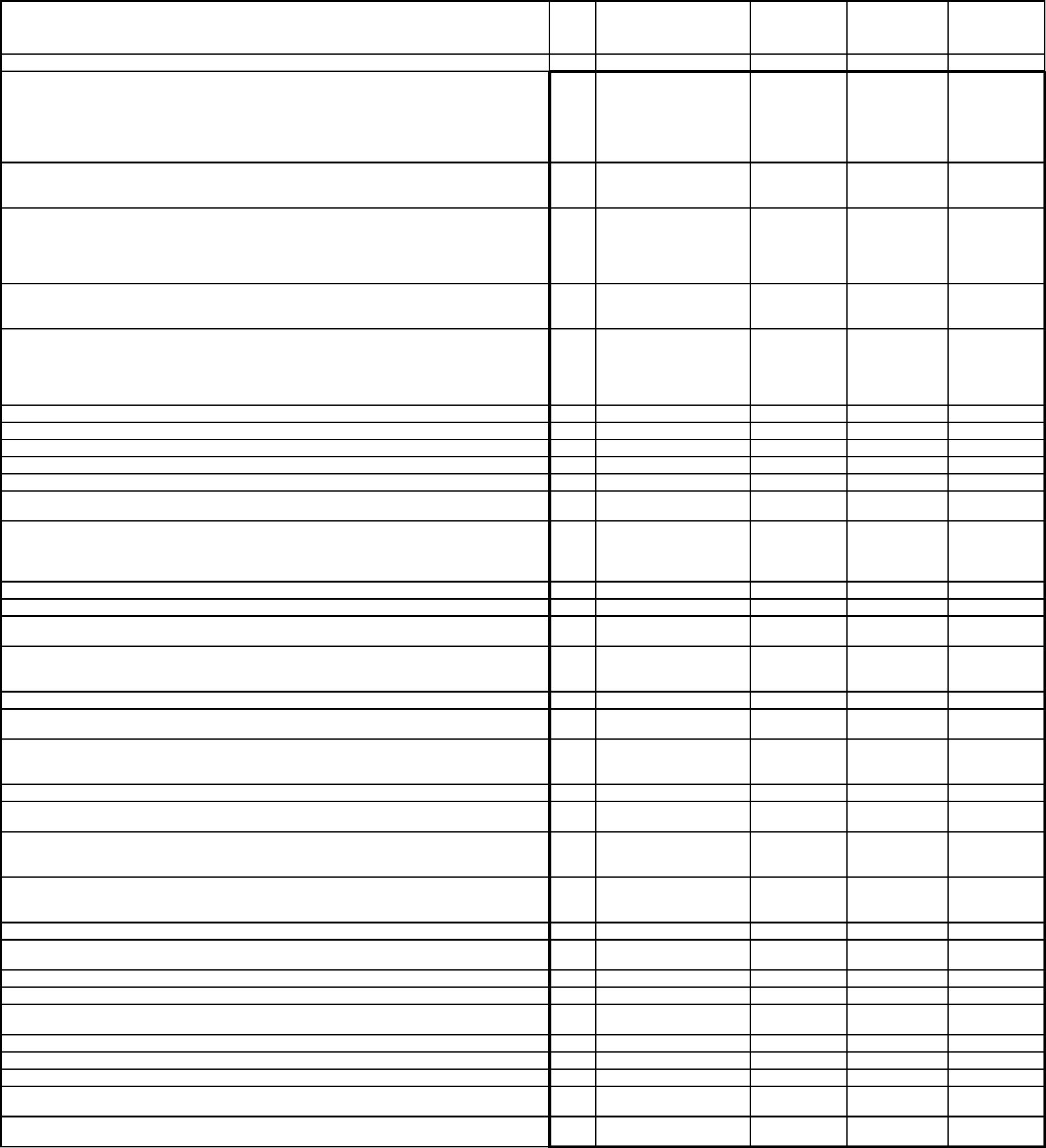 Форма 0503117 с. 22. Расходы бюджетаУтвержденныебюджетныеназначенияКодстрокиКод расхода по бюджетнойНеисполненныеназначенияНаименование показателяИсполненоклассификации123456Расходы бюджета - всегов том числе:200X6,507,323.452,934,568.923,572,754.53ОБЩЕГОСУДАРСТВЕННЫЕ ВОПРОСЫ200200000 0100 0000000000 000000 0102 0000000000 0002,765,304.50610,000.001,440,238.80330,262.981,325,065.70279,737.02Функционирование высшего должностного лица субъекта Российской Федерации и муниципальногообразованияМуниципальная программа "Устойчивое развитие территории муниципального образованияАрхиповский сельсовет Сакмарского района Оренбургской области"200200000 0102 4200000000 000000 0102 4240000000 000610,000.00610,000.00330,262.98330,262.98279,737.02279,737.02Комплексы процессных мероприятийКомплекс процессных мероприятий "Муниципальное управление муниципального образованияАрхиповский сельсовет Сакмарского района200200000 0102 4240100000 000000 0102 4240110010 000610,000.00610,000.00330,262.98330,262.98279,737.02279,737.02Глава муниципального образованияРасходы на выплаты персоналу в целях обеспечения выполнения функций государственными(муниципальными) органами, казенными учреждениями, органами управления государственнымивнебюджетными фондами200200200000 0102 4240110010 100000 0102 4240110010 120000 0102 4240110010 121610,000.00610,000.00465,000.00330,262.98330,262.98253,658.17279,737.02279,737.02211,341.83Расходы на выплаты персоналу государственных (муниципальных) органовФонд оплаты труда государственных (муниципальных) органовВзносы по обязательному социальному страхованию на выплаты денежного содержания и иныевыплаты работникам государственных (муниципальных) органов200200000 0102 4240110010 129000 0104 0000000000 000145,000.0076,604.8168,395.19Функционирование Правительства Российской Федерации, высших исполнительных органовгосударственной власти субъектов Российской Федерации, местных администраций1,907,424.00902,446.731,004,977.27Муниципальная программа "Устойчивое развитие территории муниципального образованияАрхиповский сельсовет Сакмарского района Оренбургской области"200200000 0104 4200000000 000000 0104 4240000000 0001,907,424.001,907,424.00902,446.73902,446.731,004,977.271,004,977.27Комплексы процессных мероприятийКомплекс процессных мероприятий "Муниципальное управление муниципального образованияАрхиповский сельсовет Сакмарского района200200000 0104 4240100000 000000 0104 4240110020 0001,907,424.001,907,424.00902,446.73902,446.731,004,977.271,004,977.27Центральный аппаратРасходы на выплаты персоналу в целях обеспечения выполнения функций государственными(муниципальными) органами, казенными учреждениями, органами управления государственнымивнебюджетными фондами200200200000 0104 4240110020 100000 0104 4240110020 120000 0104 4240110020 1211,107,000.001,107,000.00850,000.00529,843.52529,843.52404,843.52577,156.48577,156.48445,156.48Расходы на выплаты персоналу государственных (муниципальных) органовФонд оплаты труда государственных (муниципальных) органовВзносы по обязательному социальному страхованию на выплаты денежного содержания и иныевыплаты работникам государственных (муниципальных) органов200200000 0104 4240110020 129000 0104 4240110020 200257,000.00796,000.00125,000.00381,668.51132,000.00414,331.49Закупка товаров, работ и услуг для обеспечения государственных (муниципальных) нуждИные закупки товаров, работ и услуг для обеспечения государственных (муниципальных) нужд200200200200200200200200000 0104 4240110020 240000 0104 4240110020 242000 0104 4240110020 244000 0104 4240110020 247000 0104 4240110020 800000 0104 4240110020 850000 0104 4240110020 851000 0104 4240110020 853796,000.00376,000.00364,600.0055,400.004,424.00381,668.51188,523.59161,324.9931,819.93-9,065.30-9,065.30856.00414,331.49187,476.41203,275.0123,580.0713,489.3013,489.302,568.00Закупка товаров, работ и услуг в сфере информационно-коммуникационных технологийПрочая закупка товаров, работ и услугЗакупка энергетических ресурсовИные бюджетные ассигнованияУплата налогов, сборов и иных платежей4,424.00Уплата налога на имущество организаций и земельного налогаУплата иных платежей3,424.001,000.00-9,921.3010,921.30Обеспечение деятельности финансовых, налоговых и таможенных органов и органов финансового(финансово-бюджетного) надзора200000 0106 0000000000 00012,800.006,400.006,400.00Муниципальная программа "Устойчивое развитие территории муниципального образованияАрхиповский сельсовет Сакмарского района Оренбургской области"200200000 0106 4200000000 000000 0106 4240000000 00012,800.0012,800.006,400.006,400.006,400.006,400.00Комплексы процессных мероприятийКомплекс процессных мероприятий "Муниципальное управление муниципального образованияАрхиповский сельсовет Сакмарского района200000 0106 4240100000 00012,800.006,400.006,400.00Иные межбюджетные трансферты муниципальному району на осуществление полномочий по ведениювнешнего муниципального финансового контроля200200200200200200200200200200000 0106 4240110150 000000 0106 4240110150 500000 0106 4240110150 540000 0111 0000000000 000000 0111 1000000000 000000 0111 1020000000 000000 0111 1020010060 000000 0111 1020010060 800000 0111 1020010060 870000 0113 0000000000 00012,800.0012,800.0012,800.0020,000.0020,000.0020,000.0020,000.0020,000.0020,000.00215,080.506,400.006,400.006,400.000.006,400.006,400.00Межбюджетные трансфертыИные межбюджетные трансфертыРезервные фонды6,400.0020,000.0020,000.0020,000.0020,000.0020,000.0020,000.0013,951.41Непрограммные мероприятияПрочие непрограммные мероприятияРезервные фонды местных администрацийИные бюджетные ассигнованияРезервные средства0.000.000.000.000.00Другие общегосударственные вопросы201,129.09Муниципальная программа "Устойчивое развитие территории муниципального образованияАрхиповский сельсовет Сакмарского района Оренбургской области"200200000 0113 4200000000 000000 0113 4240000000 000215,080.50215,080.50201,129.09201,129.0913,951.4113,951.41Комплексы процессных мероприятийКомплекс процессных мероприятий "Муниципальное управление муниципального образованияАрхиповский сельсовет Сакмарского района200000 0113 4240100000 000215,080.50201,129.0913,951.41Иные межбюджетные трансферты муниципальному району на осуществление полномочий по ведениювнутреннего муниципального финансового контроля200200200000 0113 4240110140 000000 0113 4240110140 500000 0113 4240110140 5406,800.006,800.006,800.000.000.000.006,800.006,800.006,800.00Межбюджетные трансфертыИные межбюджетные трансфертыИные межбюджетные трансферты муниципальному району на осуществление части полномочийпоселений по решению вопросов местного значения в части исполнения бюджета и размещенияинформации на ЕПБС200200200200200000 0113 4240110160 000000 0113 4240110160 500000 0113 4240110160 540000 0113 4240190020 000000 0113 4240190020 20014,100.0014,100.0014,100.00194,180.50193,000.007,050.007,050.007,050.007,050.007,050.00101.41Межбюджетные трансфертыИные межбюджетные трансферты7,050.00Выполнение других общегосударственных обязательств и функцийЗакупка товаров, работ и услуг для обеспечения государственных (муниципальных) нуждИные закупки товаров, работ и услуг для обеспечения государственных (муниципальных) нужд194,079.09192,898.59101.41200200200200200000 0113 4240190020 240000 0113 4240190020 244000 0113 4240190020 800000 0113 4240190020 850000 0113 4240190020 853193,000.00193,000.001,180.50192,898.59192,898.591,180.50101.41101.410.00Прочая закупка товаров, работ и услугИные бюджетные ассигнованияУплата налогов, сборов и иных платежейУплата иных платежей1,180.501,180.500.001,180.501,180.500.00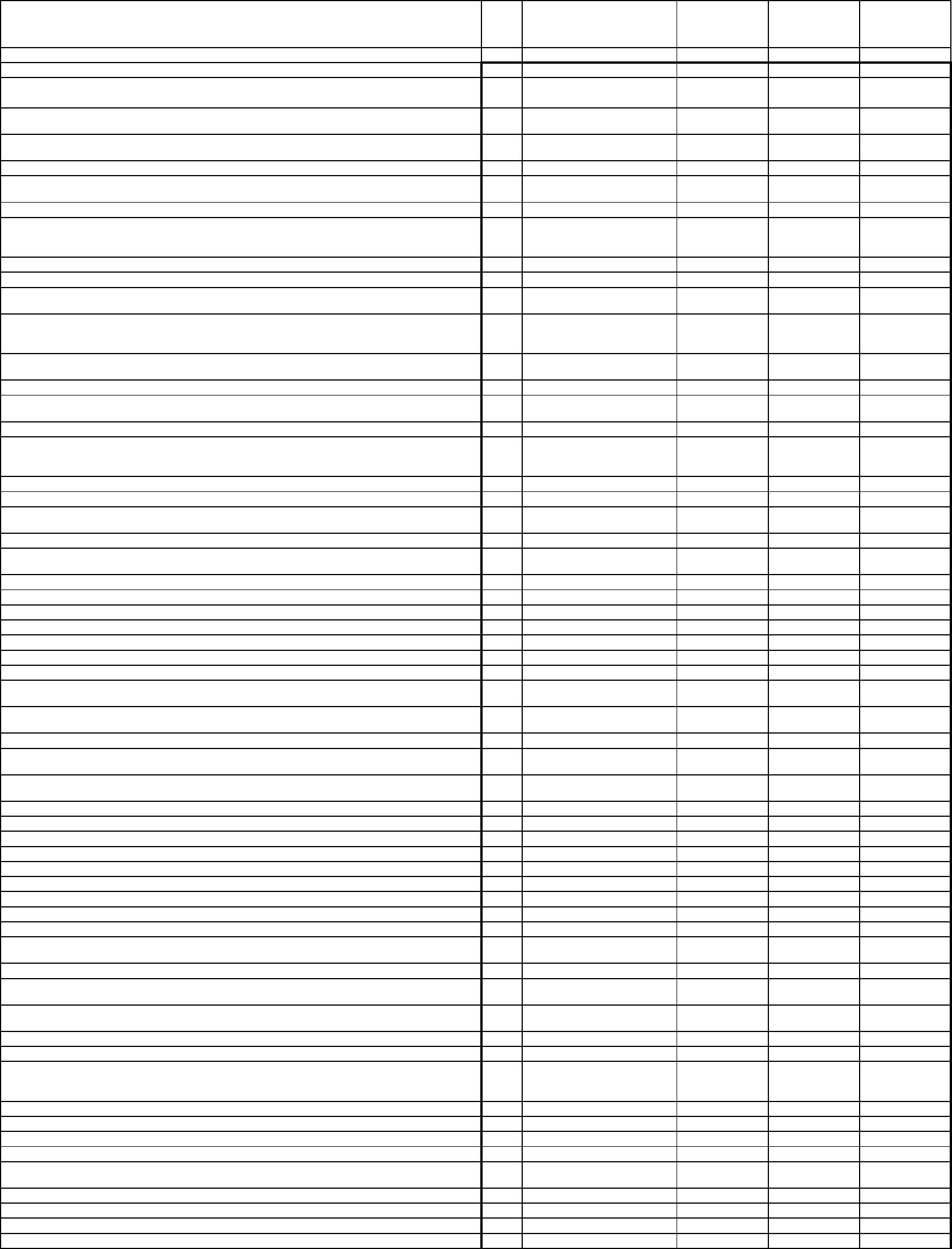 Форма 0503117 с. 22. Расходы бюджетаУтвержденныебюджетныеназначенияКодстрокиКод расхода по бюджетнойНеисполненныеназначенияНаименование показателяИсполненоклассификации123456НАЦИОНАЛЬНАЯ ОБОРОНА200200000 0200 0000000000 000000 0203 0000000000 000128,500.00128,500.0064,248.5164,251.4964,251.49Мобилизационная и вневойсковая подготовка64,248.51Муниципальная программа "Устойчивое развитие территории муниципального образованияАрхиповский сельсовет Сакмарского района Оренбургской области"200200000 0203 4200000000 000000 0203 4240000000 000128,500.00128,500.0064,248.5164,248.5164,251.4964,251.49Комплексы процессных мероприятийКомплекс процессных мероприятий "Осуществление первичного воинского учета на территориях, гдеотсутствуют военные комиссариаты"200200000 0203 4240200000 000000 0203 4240251180 000128,500.00128,500.0064,248.5164,248.5164,251.4964,251.49Осуществление первичного воинского учета органами местного самоуправления поселений,муниципальных и городских округовРасходы на выплаты персоналу в целях обеспечения выполнения функций государственными(муниципальными) органами, казенными учреждениями, органами управления государственнымивнебюджетными фондами200200200000 0203 4240251180 100000 0203 4240251180 120000 0203 4240251180 121128,500.00128,500.0099,000.0064,248.5164,248.5149,345.1464,251.4964,251.4949,654.86Расходы на выплаты персоналу государственных (муниципальных) органовФонд оплаты труда государственных (муниципальных) органовВзносы по обязательному социальному страхованию на выплаты денежного содержания и иныевыплаты работникам государственных (муниципальных) органов200200000 0203 4240251180 129000 0300 0000000000 00029,500.0014,903.3772,429.1014,596.6353,270.90НАЦИОНАЛЬНАЯ БЕЗОПАСНОСТЬ И ПРАВООХРАНИТЕЛЬНАЯ ДЕЯТЕЛЬНОСТЬ125,700.00Защита населения и территории от чрезвычайных ситуаций природного и техногенного характера,пожарная безопасность200000 0310 0000000000 000125,700.0072,429.1053,270.90Муниципальная программа "Устойчивое развитие территории муниципального образованияАрхиповский сельсовет Сакмарского района Оренбургской области"Комплексы процессных мероприятий200200000 0310 4200000000 000000 0310 4240000000 000125,700.00125,700.0072,429.1072,429.1053,270.9053,270.90Комплекс процессных мероприятий "Обеспечение безопасности жизнедеятельности населениямуниципального образования Архиповский сельсовет"200000 0310 4240300000 000125,700.0072,429.1053,270.90Обеспечение первичных мер пожарной безопасности в границах населенных пунктов поселения200200000 0310 4240313020 000000 0310 4240313020 200125,700.00125,700.0072,429.1072,429.1053,270.9053,270.90Закупка товаров, работ и услуг для обеспечения государственных (муниципальных) нуждИные закупки товаров, работ и услуг для обеспечения государственных (муниципальных) нужд200200200200000 0310 4240313020 240000 0310 4240313020 244000 0400 0000000000 000000 0409 0000000000 000125,700.00125,700.001,113,446.28969,446.2872,429.1072,429.10531,602.38471,080.0553,270.9053,270.90581,843.90498,366.23Прочая закупка товаров, работ и услугНАЦИОНАЛЬНАЯ ЭКОНОМИКАДорожное хозяйство (дорожные фонды)Муниципальная программа "Развитие и функционирование дорожно-транспортной сети муниципальногообразования Архиповский сельсовет Сакмарского района Оренбургской области"200200000 0409 4000000000 000000 0409 4040000000 000969,446.28969,446.28471,080.05471,080.05498,366.23498,366.23Комплексы процессных мероприятийКомплекс процессных мероприятий "Капитальный ремонт, ремонт, обслуживание и содержаниеавтомобильных дорог общего пользования местного значения"200200200000 0409 4040100000 000000 0409 4040110420 000000 0409 4040110420 200969,446.28772,446.28772,446.28471,080.05386,000.00386,000.00498,366.23386,446.28386,446.28Содержание автомобильных дорог и искусственных сооружений на нихЗакупка товаров, работ и услуг для обеспечения государственных (муниципальных) нуждИные закупки товаров, работ и услуг для обеспечения государственных (муниципальных) нужд200200200200000 0409 4040110420 240000 0409 4040110420 244000 0409 4040115100 000000 0409 4040115100 200772,446.28772,446.28197,000.00197,000.00386,000.00386,000.0085,080.0585,080.05386,446.28386,446.28111,919.95111,919.95Прочая закупка товаров, работ и услугУличное освещениеЗакупка товаров, работ и услуг для обеспечения государственных (муниципальных) нуждИные закупки товаров, работ и услуг для обеспечения государственных (муниципальных) нужд200200200200000 0409 4040115100 240000 0409 4040115100 244000 0409 4040115100 247000 0412 0000000000 000197,000.0094,000.00103,000.00144,000.0085,080.0531,990.0653,089.9960,522.33111,919.9562,009.9449,910.0183,477.67Прочая закупка товаров, работ и услугЗакупка энергетических ресурсовДругие вопросы в области национальной экономикиМуниципальная программа "Устойчивое развитие территории муниципального образованияАрхиповский сельсовет Сакмарского района Оренбургской области"200200000 0412 4200000000 000000 0412 4240000000 000144,000.00144,000.0060,522.3360,522.3383,477.6783,477.67Комплексы процессных мероприятийКомплекс процессных мероприятий "Муниципальное управление муниципального образованияАрхиповский сельсовет Сакмарского района200200200000 0412 4240100000 000000 0412 4240190020 000000 0412 4240190020 200130,000.00130,000.00130,000.0053,522.3353,522.3353,522.3376,477.6776,477.6776,477.67Выполнение других общегосударственных обязательств и функцийЗакупка товаров, работ и услуг для обеспечения государственных (муниципальных) нуждИные закупки товаров, работ и услуг для обеспечения государственных (муниципальных) нужд200200000 0412 4240190020 240000 0412 4240190020 244130,000.00130,000.0053,522.3353,522.3376,477.6776,477.67Прочая закупка товаров, работ и услугКомплекс процессных мероприятий "Развитие системы градорегулирования муниципальногообразования Архиповский сельсовет Сакмарского района"200000 0412 4240600000 00014,000.007,000.007,000.00Иные межбюджетные трансферты муниципальному району на осуществление полномочий мероприятийв области строительства, архитектуры и градостроительстваМежбюджетные трансферты200200200200200000 0412 4240614020 000000 0412 4240614020 500000 0412 4240614020 540000 0500 0000000000 000000 0502 0000000000 00014,000.0014,000.0014,000.00765,872.67596,676.007,000.007,000.007,000.0052,401.910.007,000.007,000.00Иные межбюджетные трансфертыЖИЛИЩНО-КОММУНАЛЬНОЕ ХОЗЯЙСТВОКоммунальное хозяйство7,000.00713,470.76596,676.00Муниципальная программа "Устойчивое развитие территории муниципального образованияАрхиповский сельсовет Сакмарского района Оренбургской области"200200000 0502 4200000000 000000 0502 4240000000 000596,676.00596,676.000.000.00596,676.00596,676.00Комплексы процессных мероприятийКомплекс процессных мероприятий "Жилищно-коммунальное хозяйство и благоустройство территориймуниципального образования Архиповский сельсовет"200200200000 0502 4240400000 000000 0502 4240415050 000000 0502 4240415050 200596,676.00596,676.00596,676.000.000.000.00596,676.00596,676.00596,676.00Мероприятия в области коммунального хозяйстваЗакупка товаров, работ и услуг для обеспечения государственных (муниципальных) нуждИные закупки товаров, работ и услуг для обеспечения государственных (муниципальных) нужд200200200000 0502 4240415050 240000 0502 4240415050 244000 0503 0000000000 000596,676.00596,676.00169,196.670.000.00596,676.00596,676.00116,794.76Прочая закупка товаров, работ и услугБлагоустройство52,401.91Муниципальная программа "Устойчивое развитие территории муниципального образованияАрхиповский сельсовет Сакмарского района Оренбургской области"200200000 0503 4200000000 000000 0503 4240000000 000169,196.67169,196.6752,401.9152,401.91116,794.76116,794.76Комплексы процессных мероприятийКомплекс процессных мероприятий "Жилищно-коммунальное хозяйство и благоустройство территориймуниципального образования Архиповский сельсовет"200200000 0503 4240400000 000000 0503 4240415300 000169,196.6710,000.0052,401.910.00116,794.7610,000.00Озеленение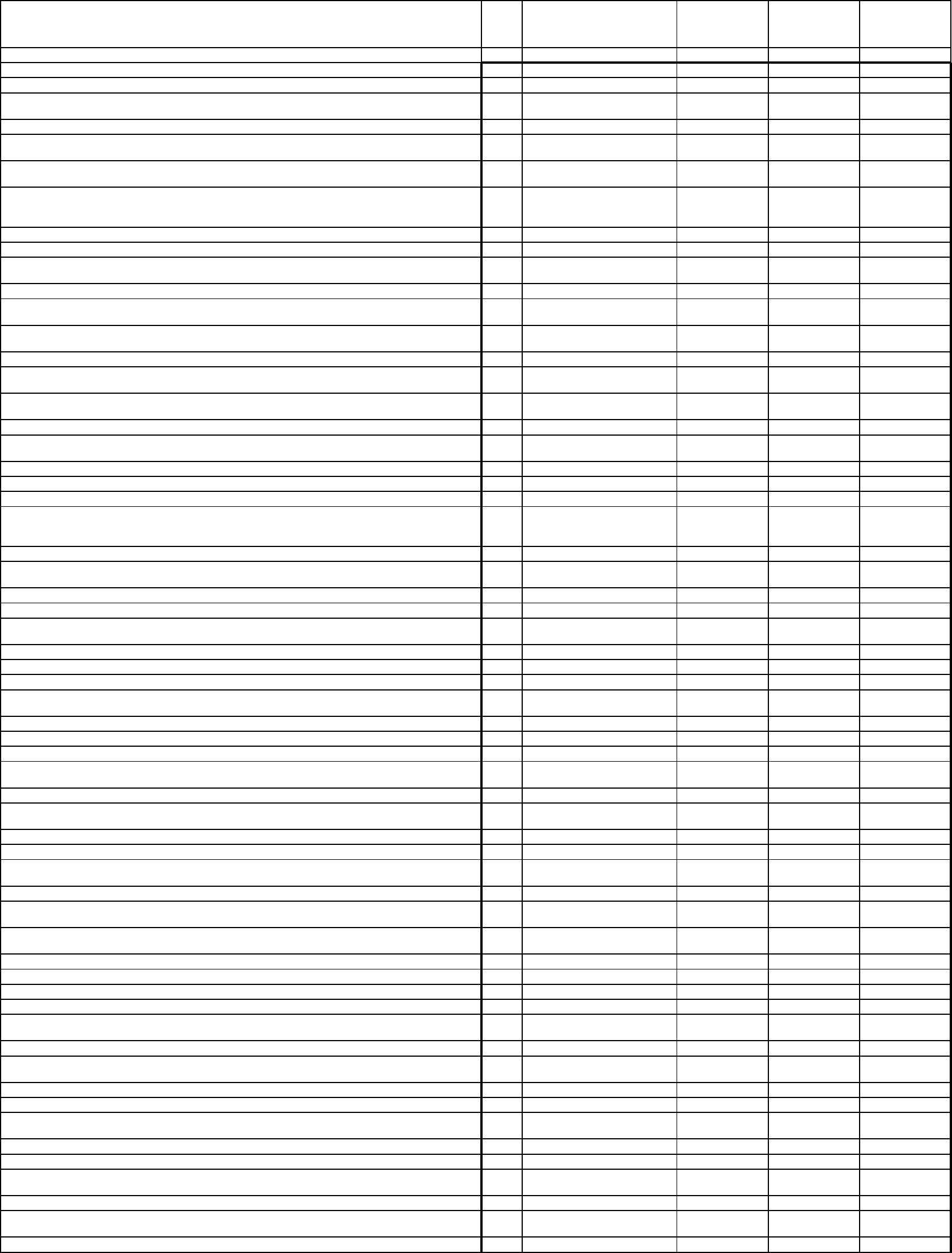 Форма 0503117 с. 22. Расходы бюджетаУтвержденныебюджетныеназначенияКодстрокиКод расхода по бюджетнойНеисполненныеназначенияНаименование показателяИсполненоклассификации123456Закупка товаров, работ и услуг для обеспечения государственных (муниципальных) нуждИные закупки товаров, работ и услуг для обеспечения государственных (муниципальных) нужд200000 0503 4240415300 20010,000.000.0010,000.00200200200200000 0503 4240415300 240000 0503 4240415300 244000 0503 4240415400 000000 0503 4240415400 20010,000.0010,000.0010,000.0010,000.000.000.000.000.0010,000.0010,000.0010,000.0010,000.00Прочая закупка товаров, работ и услугОрганизация и содержание мест захороненияЗакупка товаров, работ и услуг для обеспечения государственных (муниципальных) нуждИные закупки товаров, работ и услуг для обеспечения государственных (муниципальных) нужд200200200200000 0503 4240415400 240000 0503 4240415400 244000 0503 4240415500 000000 0503 4240415500 20010,000.0010,000.00149,196.67149,196.670.000.0010,000.0010,000.0096,794.7696,794.76Прочая закупка товаров, работ и услугПрочие мероприятия по благоустройству поселений52,401.9152,401.91Закупка товаров, работ и услуг для обеспечения государственных (муниципальных) нуждИные закупки товаров, работ и услуг для обеспечения государственных (муниципальных) нужд200200200200000 0503 4240415500 240000 0503 4240415500 244000 0800 0000000000 000000 0801 0000000000 000149,196.67149,196.6752,401.9152,401.91773,648.22773,648.2296,794.7696,794.76829,851.78829,851.78Прочая закупка товаров, работ и услугКУЛЬТУРА, КИНЕМАТОГРАФИЯКультура1,603,500.001,603,500.00Муниципальная программа "Устойчивое развитие территории муниципального образованияАрхиповский сельсовет Сакмарского района Оренбургской области"200200000 0801 4200000000 000000 0801 4240000000 0001,603,500.001,603,500.00773,648.22773,648.22829,851.78829,851.78Комплексы процессных мероприятийКомплекс процессных мероприятий "Развитие сфер культуры и спорта муниципального образованияАрхиповский сельсовет"200200200000 0801 4240500000 000000 0801 4240518010 000000 0801 4240518010 2001,603,500.00251,500.00251,500.00773,648.2294,648.2294,648.22829,851.78156,851.78156,851.78Мероприятия в сфере культурыЗакупка товаров, работ и услуг для обеспечения государственных (муниципальных) нуждИные закупки товаров, работ и услуг для обеспечения государственных (муниципальных) нужд200200200200000 0801 4240518010 240000 0801 4240518010 242000 0801 4240518010 244000 0801 4240518010 247251,500.0016,000.00226,500.009,000.0094,648.226,600.0081,687.146,361.08156,851.789,400.00Закупка товаров, работ и услуг в сфере информационно-коммуникационных технологийПрочая закупка товаров, работ и услуг144,812.862,638.92Закупка энергетических ресурсовИные межбюджетные трансферты муниципальному району на осуществление полномочий поселений всфере культуры200200200200200000 0801 4240518090 000000 0801 4240518090 500000 0801 4240518090 540000 1100 0000000000 000000 1102 0000000000 0001,352,000.001,352,000.001,352,000.005,000.00679,000.00679,000.00679,000.000.00673,000.00673,000.00673,000.005,000.00Межбюджетные трансфертыИные межбюджетные трансфертыФИЗИЧЕСКАЯ КУЛЬТУРА И СПОРТМассовый спорт5,000.000.005,000.00Муниципальная программа "Устойчивое развитие территории муниципального образованияАрхиповский сельсовет Сакмарского района Оренбургской области"200200000 1102 4200000000 000000 1102 4240000000 0005,000.005,000.000.000.005,000.005,000.00Комплексы процессных мероприятийКомплекс процессных мероприятий "Развитие сфер культуры и спорта муниципального образованияАрхиповский сельсовет"200200200000 1102 4240500000 000000 1102 4240511000 000000 1102 4240511000 2005,000.005,000.005,000.000.000.000.005,000.005,000.005,000.00Мероприятия в сфере физической культуры и массового спортаЗакупка товаров, работ и услуг для обеспечения государственных (муниципальных) нуждИные закупки товаров, работ и услуг для обеспечения государственных (муниципальных) нужд200200450000 1102 4240511000 240000 1102 4240511000 244X5,000.005,000.000.000.005,000.005,000.00XПрочая закупка товаров, работ и услугРезультат исполнения бюджета (дефицит/профицит)-388,723.45-18,686.89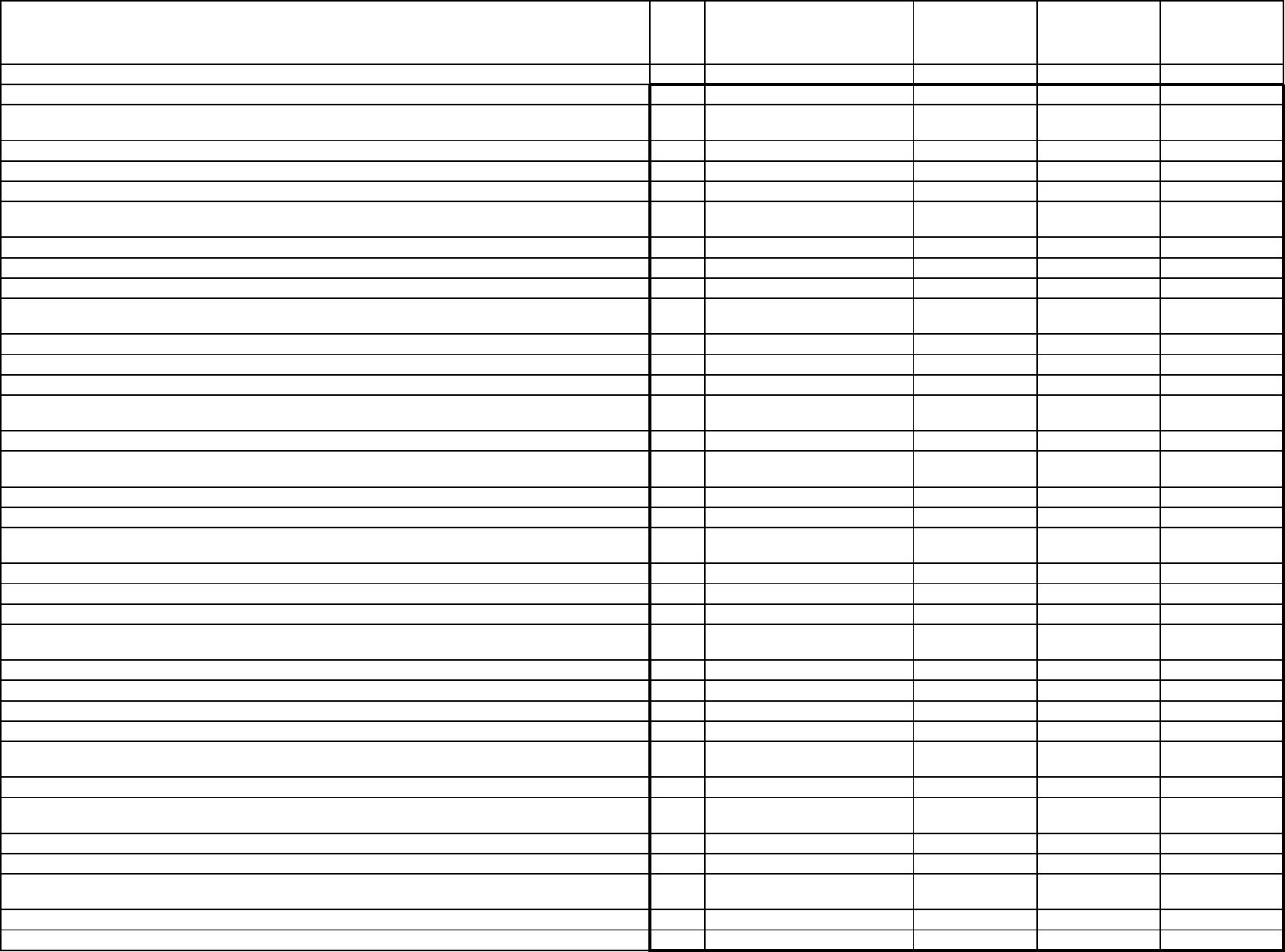 Форма 0503117 с. 33. Источники финансирования дефицита бюджетаКод источникаУтвержденныебюджетныеназначенияКодстрокифинансирования дефицитабюджета по бюджетнойклассификацииНеисполненныеназначенияНаименование показателяИсполнено123456Источники финансирования дефицита бюджета - всего500X388,723.4518,686.89370,036.56в том числе:источники внутреннего финансирования бюджетаиз них:520XX0.000.000.005206200.000.000.000.000.000.00источники внешнего финансирования бюджетаиз них:6207007007107107107107207207207200.00388,723.450.0018,686.890.00Изменение остатков средств000 01000000000000000000 01050000000000000000 01050000000000500000 01050200000000500000 01050201000000510000 01050201100000510000 01050000000000600000 01050200000000600000 01050201000000610000 01050201100000610370,036.56Изменение остатков средств на счетах по учету средств бюджетовувеличение остатков средств, всего388,723.4518,686.89370,036.56-6,118,600.00-6,118,600.00-6,118,600.00-6,118,600.006,507,323.456,507,323.456,507,323.456,507,323.45-4,022,495.70-4,022,495.70-4,022,495.70-4,022,495.704,041,182.594,041,182.594,041,182.594,041,182.59XXXXXXXXУвеличение прочих остатков средств бюджетовУвеличение прочих остатков денежных средств бюджетовУвеличение прочих остатков денежных средств бюджетов сельских поселенийуменьшение остатков средств, всегоУменьшение прочих остатков средств бюджетовУменьшение прочих остатков денежных средств бюджетовУменьшение прочих остатков денежных средств бюджетов сельских поселенийН.Н. РябовГлава муниципального образования Архиповский сельсоветРуководитель финансово-экономической службы(подпись)(подпись)(расшифровка подписи)(расшифровка подписи)Л.В. Кононоваспециалист 1 категории4 июля 2023 г.(подпись)(расшифровка подписи)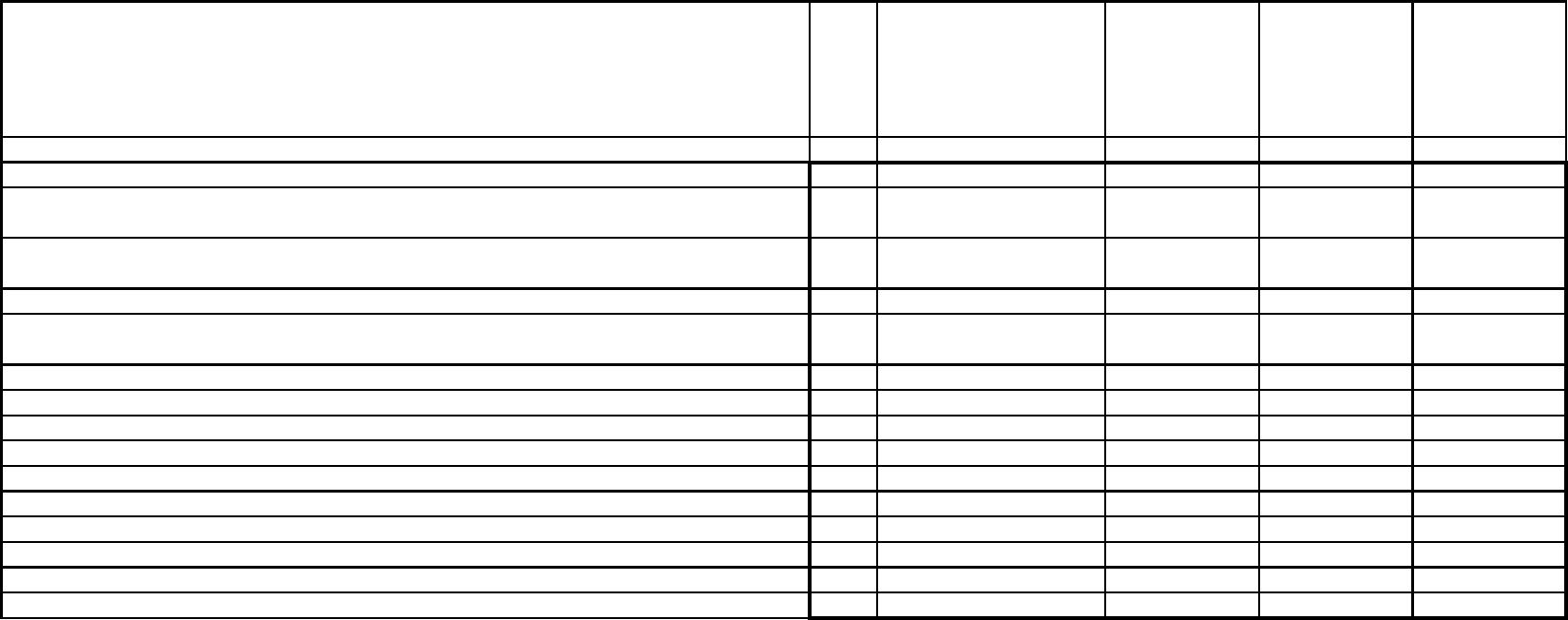 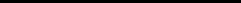 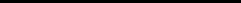 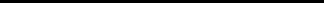 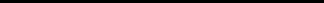 Учредители: Совет депутатов муниципального образования Архиповский сельсовет Сакмарского района Оренбургской области, администрация муниципального образования Архиповский сельсовет Сакмарского района Оренбургской области, глава муниципального образования Архиповский сельсовет Сакмарского района Оренбургской областиТираж: 5 экз. Главный редактор: Рябов Н.Н.Дата выхода в свет: 11.08. 2023г.Распространяется бесплатноАдрес редакции/ издателя/ типографии: 461440, Оренбургская обл., Сакмарский р-н, с. Архиповка, ул. Школьная, д. 52а